Муниципальное общеобразовательное  бюджетное учреждение   начальная общеобразовательная школа – детский сад №80 г. СочиНЕПОСРЕДСТВЕННО ОБРАЗОВАТЕЛЬНАЯ ДЕЯТЕЛЬНОСТЬ по художественному творчеству в соответствии с ФГОС ДОв средней  группена тему: «Веточка осени»Подготовила и провела :Прихидько Валентина Владимировна,воспитатель МОБУ НОШ-ДС №80 г. Сочи2017г.Задачи:• Учить рисовать предметы продолговатой формы, приёмам правильного раскрашивания красками:• вести кисть по ворсу, не выходить за контур;• изображать длинные формы листиков, разные по величине, заполняя свободное пространство листа;• воспитывать интерес к рисованию красками, аккуратность.Материал: листы бумаги белого цвета, кисточки №8, баночки с водой, салфетки,  гуашь 12 цветов.Содержания занятия:1. Дети сидят на ковре полукругом. Чтение стихотворений  А. Майкова «Осенние листья по  ветру кружат»; И. Бунина «Листопад». Групповое помещение украшено разноцветными листьям.   Воспитатель: - Осень  нам много разноцветных листьев принесла. Что можно сделать из листиков? Букет, венок.   - Давайте вспомним, как на прогулке играли с листиками, собирали красивые букеты, плели веночки . Очень весело было.     Сегодня вы нарисуете веточку осени, листики на ней будут большие и маленькие, разноцветные. Листики по форме, будут какие? Длинные,  продолговатые, овальные. Нарисуйте пальчиком в воздухе листочек, который будете рисовать. Пальчик бежит, бежит и не останавливается. А почему не останавливается? Потому что листочки овальные, продолговатые. Ребята, подойдите к столу, присядьте на свои места. Мы пробовали нарисовать листики в воздухе, а сейчас возьмем кисточку правой рукой, а левой будем придерживать лист. Давайте вспомним, как правильно держать кисточку (тремя пальцами, выше металлической части) вот теперь кисточку держим правильно, как настоящие художники. Дальше моя кисточка опускает головку в белую краску, посмотрите, вот так, кисточка не любит, когда она пачкается, надо быть аккуратными, и поэтому мы снимаем лишнюю каплю краски о край баночки и  рисуем веточку (ровную длинную полосу) коричневого или серого цвета на бумаге. Гуашевые краски не «любят» воду, поэтому, когда  купаем  кисточку при смене краски, необходимо тщательно удалить лишнюю воду о край баночки.     При мытье кисточки приговариваем «Кисточка купается. Буль – Буль – Буль». Убираем лишнюю воду о край баночки и приговариваем: «Кап – кап – кап». Дети работают группами по 6 человек.    В процессе выполнения работы воспитатель следит, чтобы все приступили к заданию, далее контролирует, чтобы не было пауз в работе, чтобы закончив одно, ребёнок сразу же переходил к следующему этапу. Следит за тем, кто из детей испытывает какое – то затруднение и вовремя приходит на помощь. Примерно за 5 мин. до конца занятия предупреждает о том, что следует заканчивать работу.     Вот как много нарисовали осенних веточек . Какие они разные. Давайте посмотрим внимательно. Какие по форме листики на веточке?Покажите самую красивую веточку с самыми разноцветными листиками, а теперь самую неаккуратную и не с разноцветными листиками. Молодцы ребята! Как мы дружно с вами работали и очень старались.В конце нашей работы оформим стенд детского  творчества, чтобы ваши родители увидели ваши волшебные, сказочные веточки осени.Используемая литература.1. Гербова В.В. Занятия  по развитию речи во второй младшей группе детского сада. – М.: Мозаика – Синтез, 2009.2. Комарова Т.С. Занятия по изобразительной деятельности во второй младшей группе детского сада. М.: Мозаика – Синтез, 2008.3. Помораева И.А. Занятия по формированию элементарных математических представлений во второй младшей группе детского сада. – М.: Мозаика – Синтез, 2008.4. Развитие речи детей 3-5 лет. 3-е издание, дополнение/ Под редакцией О.С. Ушаковой. - М.: ТЦ Сфера, 2014. – 192с.,ФОТООЧЕТ  НОД  ПО РИСОВАНИЮ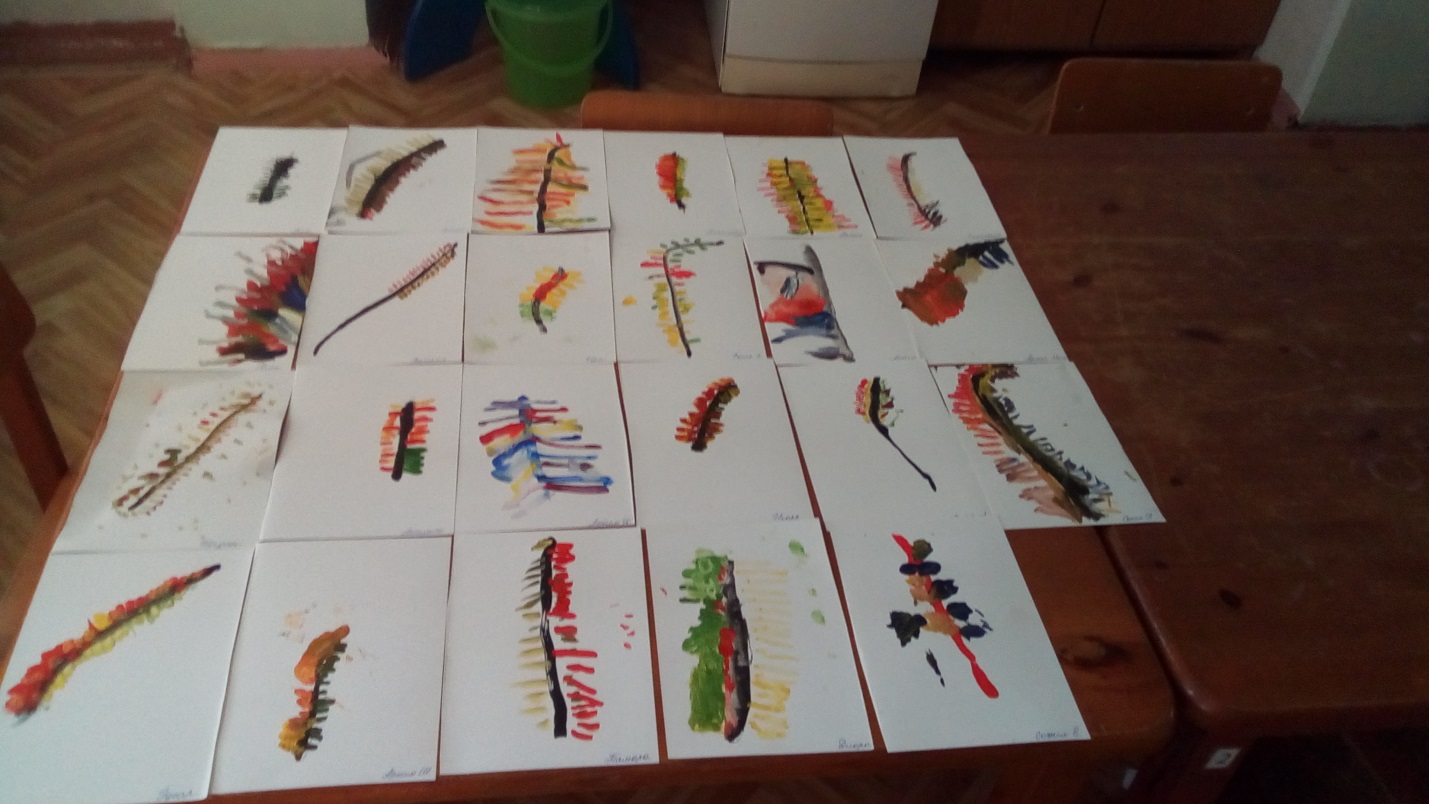 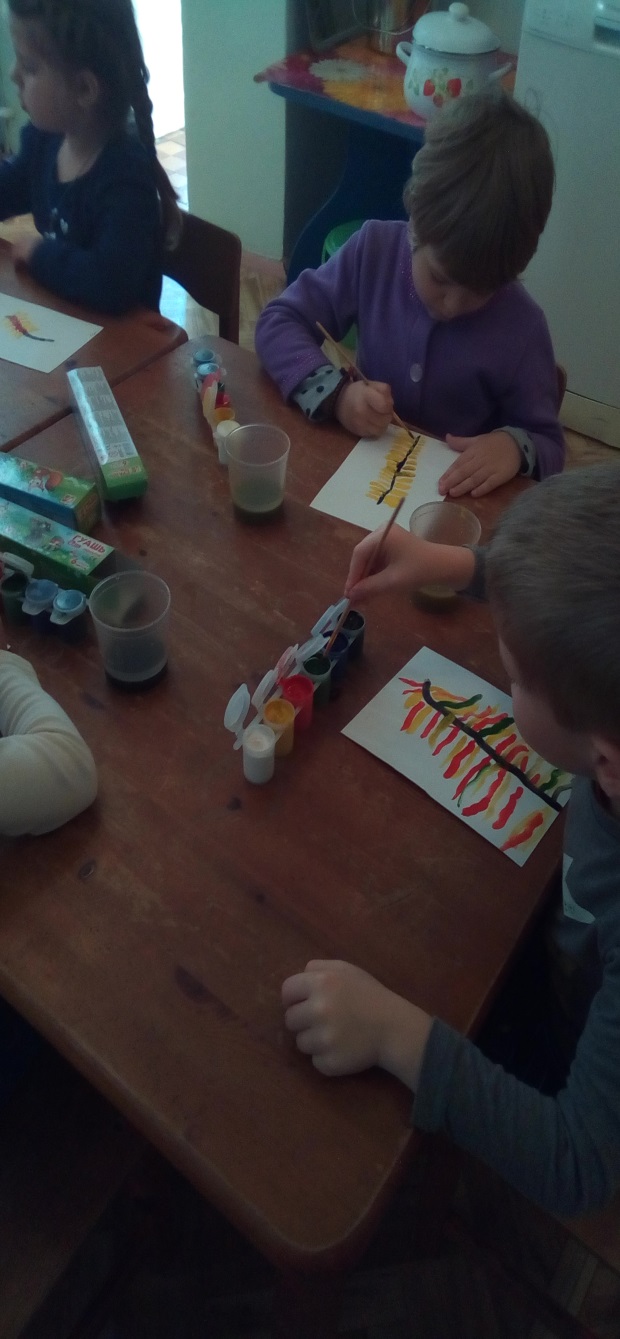 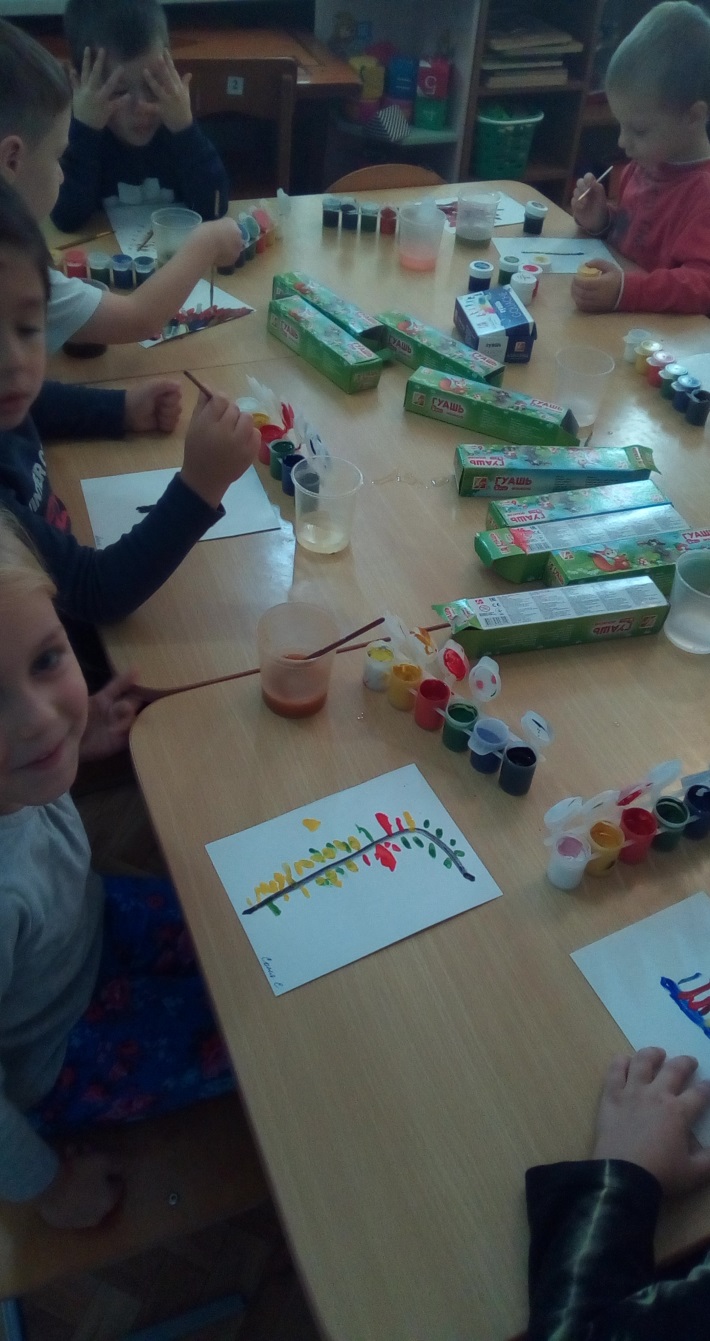 